Муниципальное образованиегородской округ город Торжок Тверской областиТоржокская городская ДумаР Е Ш Е Н И Е03.04.2024										          № 266О согласовании реорганизации муниципального унитарного предприятия города Торжка «Городское хозяйство»  путем его  преобразованияв муниципальное бюджетное учреждение города Торжка «Горхозяйство»В соответствии с подпунктом 7.2.7 пункта 7.2. Положения о порядке управления и распоряжения имуществом, находящимся в собственности муниципального образования город Торжок, утвержденного решением Торжокской городской Думы от 19.12.2013 № 219 (в редакции решений Торжокской 
городской Думы от 26.03.2014 № 235, от 18.12.2014 № 284, от 18.05.2017 № 84, 
от 03.09.2020 № 297 от 20.10.2020 № 8), пунктами 29 и 58 Положения 
о порядке создания, реорганизации и ликвидации муниципальных унитарных предприятий города Торжка, утвержденного решением Торжокской 
городской Думы от 03.04.2024 № 257, Торжокская городская Дума
р е ш и л а:1. Согласовать реорганизацию муниципального унитарного предприятия города Торжка «Городское хозяйство» путем его преобразования в муниципальное бюджетное учреждение города Торжка «Горхозяйство».2. Настоящее Решение вступает в силу с даты его подписания, подлежит официальному опубликованию и размещению в свободном доступе на официальных сайтах администрации города Торжка и Торжокской городской Думы  в информационно- телекоммуникационной сети Интернет.Председатель Торжокской городской Думы                                       С.А. Дорогуш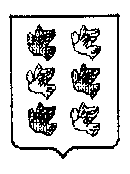 